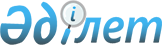 О некоторых мерах по реализации международной стипендии "Болашак"Приказ и.о. Министра образования и науки Республики Казахстан от 8 февраля 2013 года № 35. Зарегистрирован в Министерстве юстиции Республики Казахстан 8 февраля 2013 года № 8324

      В целях реализации Правил отбора претендентов для присуждения международной стипендии «Болашак», утвержденных постановлением Правительства Республики Казахстан от 11 июня 2008 года № 573 ПРИКАЗЫВАЮ:



      1. Установить следующие сроки приема документов претендентов для участия в конкурсе на присуждение международной стипендии «Болашак» и проведения данного конкурса на 2013 год:



      1) прием документов - с 18 февраля по 1 октября 2013 года;



      2) проведение конкурса - с 25 февраля 2013 года по 31 января 2014 года.



      2. Утвердить:



      1) список ведущих зарубежных высших учебных заведений, зарубежных организаций, рекомендуемых для обучения, прохождения языковых курсов победителями конкурса на присуждение международной стипендии "Болашак" на 2013 год, согласно приложению 1 к настоящему приказу;



      2) перечень родственных специальностей для обучения за рубежом в рамках международной стипендии «Болашак» на 2013 год, согласно приложению 2 к настоящему приказу.



      3. Департаменту стратегического планирования и информационных технологий (Тулеков Э.М.) обеспечить:



      1) в установленном порядке государственную регистрацию настоящего приказа в Министерстве юстиции Республики Казахстан;



      2) после прохождения государственной регистрации его официальное опубликование в средствах массовой информации.



      4. Контроль за исполнением настоящего приказа возложить на вице-министра образования и науки Шаяхметова С. Б.



      5. Настоящий приказ вводится в действие со дня его первого официального опубликования.       И.о. Министра                              С. Шаяхметов

Приложение 1        

к приказу         

Министра образования и науки  

Республики Казахстан    

от 8 февраля 2013 года № 35

            Список ведущих зарубежных высших учебных заведений,

            зарубежных организаций, рекомендуемых для обучения,

            прохождения языковых курсов победителями конкурса

                 на присуждение международной стипендии

                        "Болашак" на 2013 год*

      * Специализированные высшие учебные заведения, осуществляющие подготовку специалистов по творческим и медицинским специальностям рассматриваются рабочим органом в индивидуальном порядке.



      ** Языковую школу для стипендиата, направляемого на стажировку, определяет принимающая зарубежная организация.



      *** Стипендиаты, выбравшие страну обучения, где английский язык не является официальным языком, в случае отсутствия соответствующих курсов английского языка, проходят языковую подготовку в языковых школах стран, где английский язык является официальным языком.

Приложение 2       

к приказу        

Министра образования и науки 

Республики Казахстан   

от 8 февраля 2013 года № 35                  

 Перечень родственных специальностей для

                 обучения за рубежом в рамках международной

                     стипендии «Болашак» на 2013 год*

      * Настоящий Перечень применяется для определения родственности специальности, указанной в дипломе, предоставляемом претендентами для участия в конкурсе на присуждение международной стипендии "Болашак", специальности, выбранной для обучения за рубежом.



      ** В случае отсутствия наименования специальности претендента среди родственных (столбец 3), рассмотрение специальности на предмет родственности и принятие решения о допуске претендента к конкурсу осуществляется Министерством образования и науки Республики Казахстан.



      Для претендентов, выбравших в качестве страны обучения Германию, название родственной специальности должно совпадать с названием приоритетной специальности Перечня.
					© 2012. РГП на ПХВ «Институт законодательства и правовой информации Республики Казахстан» Министерства юстиции Республики Казахстан
				№ п/п№ п/пНаименование учебного заведения, организацииМестонахождениеАдрес в Интернете1. Ведущие зарубежные высшие учебные заведения для академического обучения. Обучение обладателей стипендии возможно в вузах, не вошедших в данный список, но входящих в число ста лучших учебных заведений согласно последним публикациям международных академических рейтингов Times Higher Education, QS World University Ranking и Academic Ranking of World Universities.1. Ведущие зарубежные высшие учебные заведения для академического обучения. Обучение обладателей стипендии возможно в вузах, не вошедших в данный список, но входящих в число ста лучших учебных заведений согласно последним публикациям международных академических рейтингов Times Higher Education, QS World University Ranking и Academic Ranking of World Universities.1. Ведущие зарубежные высшие учебные заведения для академического обучения. Обучение обладателей стипендии возможно в вузах, не вошедших в данный список, но входящих в число ста лучших учебных заведений согласно последним публикациям международных академических рейтингов Times Higher Education, QS World University Ranking и Academic Ranking of World Universities.1. Ведущие зарубежные высшие учебные заведения для академического обучения. Обучение обладателей стипендии возможно в вузах, не вошедших в данный список, но входящих в число ста лучших учебных заведений согласно последним публикациям международных академических рейтингов Times Higher Education, QS World University Ranking и Academic Ranking of World Universities.1. Ведущие зарубежные высшие учебные заведения для академического обучения. Обучение обладателей стипендии возможно в вузах, не вошедших в данный список, но входящих в число ста лучших учебных заведений согласно последним публикациям международных академических рейтингов Times Higher Education, QS World University Ranking и Academic Ranking of World Universities.АвстралияАвстралияАвстралияАвстралияАвстралия11Australian National UniversityCanberrawww.anu.edu.au22The University of QueenslandBrisbanewww.uq.edu.au33The University of MelbourneParkvillewww.unimelb.edu.au44Monash UniversityMelbournewww.monash.edu.au55The University of SydneySydneywww.usvd.edu.auАвстрийская РеспубликаАвстрийская РеспубликаАвстрийская РеспубликаАвстрийская РеспубликаАвстрийская Республика61Diplomatic Academy of ViennaViennawww.da-vienna.ac.at72Medical University of ViennaViennawww.meduniwien.ac.at83University of InnsbruckInnsbruckwww.uibk.ac.at94University of ViennaViennawww.univie.ac.atИрландская РеспубликаИрландская РеспубликаИрландская РеспубликаИрландская РеспубликаИрландская Республика101Trinity College DublinDublinwww.tcd.ie112University College CorkCorkwww.ucc.ie123University College DublinDublinwww.ucd.ieИтальянская РеспубликаИтальянская РеспубликаИтальянская РеспубликаИтальянская РеспубликаИтальянская Республика131Politecnico di MilanoMilan, Como, Lecco, Mantova, Cremonawww.polimi.it142Sapienza University of Rome (Sapienza - Universita di Roma)Romewww.uniromal.it/КанадаКанадаКанадаКанадаКанада151McGill UniversityMontrealwww.mceill.ca162McMaster UniversityHamiltonwww.mcmaster. ca173The University of British ColumbiaVancouver, Kelownawww.ubc.ca184Universite de MontrealMontrealwww.umontreal.ca195University of AlbertaEdmontonwww.ualberta.ca206University of CalgaryCalgarywww.ucalgary.ca217University of OttawaOttawawww.uottawa.ca228University of TorontoTorontowww.utoronto.ca239University of VictoriaVictoriauvic.ca2410York UniversityTorontowww.Yorku.ca2511University of WaterlooWaterloowww.uwaterloo.caКитайская Народная РеспубликаКитайская Народная РеспубликаКитайская Народная РеспубликаКитайская Народная РеспубликаКитайская Народная Республика261China Agricultural UniversityBeijingwww.cau.edu.cn272Fudan UniversityShanghaiwww.fudan.edu.cn283Nanjing UniversityNanjing Citywww.niu.edu.cn294Peking UniversityBeijingwww.pku.edu.cn305Shanghai Jiao Tong UniversityShanghaiwww.situ.edu.cn316The Hong Kong University of Science and TechnologyKowloon, Hong Kongwww.ust.hk327Tsinghua UniversityBeijingwww.tsinghua.edu.cn338University of Hong KongPokfulam, Hong Kongwww.hku.hk349Zhejiang UniversityHangzhou, Zhejiangwww.ziu.edu.cnКоролевство НидерландыКоролевство НидерландыКоролевство НидерландыКоролевство НидерландыКоролевство Нидерланды351Erasmus University RotterdamRotterdamhttp://www.eur.nl/english/362Leiden UniversityLeidenwww.leiden.edu373Maastricht UniversityMaastrichtwww.maastrichtuniversity.nl384University of AmsterdamAmsterdamwww.uva.nl395Utrecht UniversityUtrechtwww.uu.nlКоролевство НорвегияКоролевство НорвегияКоролевство НорвегияКоролевство НорвегияКоролевство Норвегия401NTNU - Trondheim Norwegian University of Science and TechnologyTrondheimwww.ntnu.no412University of BergenBergenwww.uib.no423University of OsloOslowww.uio.noМалайзияМалайзияМалайзияМалайзияМалайзия43 1Universitiy MalayaKuala Lumpurwww.um.edu.mvРеспублика КореяРеспублика КореяРеспублика КореяРеспублика КореяРеспублика Корея441KAIST - Korea Advanced Institute of Science and TechnologyDaejeonwww.kaist.edu452Pohang University of Science And TechnologyPohangwww.postech.ac.kr463Seoul National UniversitySeoulwww.snu.ac.kr474Yonsei UniversitySeoulwww. yonsei. ас.krРеспублика СингапурРеспублика СингапурРеспублика СингапурРеспублика СингапурРеспублика Сингапур481Nanyang Technological UniversitySingaporewww.ntu.edu.sg492National University of SingaporeSingaporewww.nus.eduРоссийская ФедерацияРоссийская ФедерацияРоссийская ФедерацияРоссийская ФедерацияРоссийская Федерация501Московский автомобильно-дорожный государственный технический университетМоскваhttp://www.madi.ru/512Московский государственный институт международных отношенийМоскваwww.mgimo.ru523Московский государственный строительный университетМоскваhttp://www.mgsu.ru/534Московский государственный университет им. М.В.ЛомоносоваМоскваwww.msu.ru545Российский государственный аграрный университет - МСХА имени К.А.ТимирязеваМоскваwww.timacad.ru556Московский государственный университет путей сообщения (МИИТ)Москваhttp://miit.ru/567Московский национальный исследовательский технический университет имени Н.Э.БауманаМоскваwww.bmstu.ru578Московский энергетический институтМоскваhttp://www.mpei.ru589Национальный исследовательский технологический университет МИСиСМоскваwww.misis.ru5910Национальный исследовательский университет Высшая школа экономикиМоскваwww.hse.ru6011Национальный исследовательский университет МАИМоскваwww.mai.ru6112Национальный исследовательский университет МФТИМоскваwww.mipt.ru6213Национальный исследовательский ядерный университет «МИФИ»Москваhttp://www.mephi.ru/6314Первый Московский государственный медицинский университет имени И.М.СеченоваМоскваhttp://www.mma.ru/mgmu/6415Российская академия народного хозяйства и государственной службы при Президенте РФМоскваhttp://www.ane.ru/6516Российский национальный исследовательский университет нефти и газа имени И.М.ГубкинаМоскваwww.gubkin.i-u6617Российский международный олимпийский университетМоскваwww.olvmpicuniversitv.ru6718Российский национальный исследовательский медицинский университет им. Н.И.ПироговаМоскваhttp://rsmu.ru/6819Санкт-Петербургский государственный университетСанкт-Петербургwww.spbu.ru6920Санкт-Петербургский национальный исследовательский политехнический университетСанкт-Петербургwww.spbstu.ruСоединенное Королевство Великобритании и Северной ИрландииСоединенное Королевство Великобритании и Северной ИрландииСоединенное Королевство Великобритании и Северной ИрландииСоединенное Королевство Великобритании и Северной ИрландииСоединенное Королевство Великобритании и Северной Ирландии701Brunei UniversityLondonwww.brunel.ac.uk712Cardiff UniversityCardiffwww.cardiff.ac.uk723Durham UniversityDurham, Stockton-on-Teeswww.dur.ac.uk734Heriot-Watt UniversityEdinburghwww.hw.ac.uk745Imperial College LondonLondonwww. imperial.ac.uk756King's College LondonLondonwww.kcl.ac.uk767Lancaster UniversityLancasterwww. lancaster. ac.uk778Loughborough UniversityLoughboroughwww.lboro.ac.uk789London School of Economics and Political SciencesLondonwww.lse.ac.uk7910Newcastle UniversityNewcastle upon Tynewww.ncl.ac.uk8011Robert Gordon UniversityAberdeenwww.rgu.ac.uk8112Royal Holloway, University of LondonLondonwww.rhul.ac.uk8213The University of YorkYorkhttp://www.vork.ac.uk/8314The University of WarwickCoventrywww.warwick.ac.uk8415Queen Mary, University of LondonLondonhttp://www.qmul.ac.uk/8516Queen's University BelfastBelfastwww.qub.ac.uk8617University of NottinghamNottinghamwww.nottingham.ac.uk8718University College LondonLondonwww.ucl.ac.uk8819University of AberdeenAberdeenwww.abdn.ac.uk8920University of BathBathwww.bath.ac.uk9021University of BirminghamBirminghamwww.bham.ac.uk9122University of BristolBristolwww.bristol.ac.uk9223University of CambridgeCambridgewww.cam.ac.uk9324University of DundeeDundeewww.dundee.ac.uk9425University of EdinburghEdinburghwww.ed.ac.uk9526University of East AngliaNorwich, Norfolk; Londowww.uea.ac.uk9627University of EssexColchester, Essexwww.essex.ac.uk9728University of ExeterExeter, Penrynwww.exeter.ac.uk9829University of GlasgowGlasgowwww.gla.ac.uk9930University of LeedsLeedswww.leeds.ac.uk10031University of LeicesterLeicesterwww.le.ac.uk10132University of LiverpoolLiverpoolwww.liv.ac.uk10233University of ManchesterManchesterwww.manchester.ac.uk10334University of OxfordOxfordwww.ox.ac.uk10435University of ReadingReading, Berkshirewww.reading.ac.uk10536University of SheffieldSheffieldwww.shef.ac.uk10637University of SouthamptonSouthamptonwww. soton. ac. uk10738University of St. AndrewsSt. Andrewswww.st-andrews.ac.uk10839University of SurreyGuildfordwww.surrey.ac.ukСоединенные Штаты АмерикиСоединенные Штаты АмерикиСоединенные Штаты АмерикиСоединенные Штаты АмерикиСоединенные Штаты Америки1091Boston UniversityBoston, MAwww.bu.eduПО2Brown UniversityProvidence, RIwww.brown.edu1113California Institute of TechnologyPasadena, CAwww. caltech. edu1124Carnegie Mellon UniversityPittsburgh, PAwww.cmu.edu1135Colorado School of MinesGolden,CLwww.mines.edu1146Columbia UniversityNew York City, NYwww.columbia.edu1157Cornell UniversityIthaca, NYwww.cornell.edu1168Duke UniversityDurham, NCwww.duke.edu1179Emory UniversityAtlanta, GAwww.emory.edu11810Georgetown UniversityGeorgetown, Washington, D.Cwww. georgetown.edu11911Georgia Institute of TechnologyAtlanta, GAwww.gatech.edu12012George Washington UniversityWashington, D.Cwww.gwu.edu12113Harvard UniversityCambridge, MAwww.harvard.edu12214Indiana UniversityBloomington, INwww.iub.edu12315Massachusetts Institute of TechnologyCambridge, MAweb.mit.edu12416Michigan State UniversityEast Lansing, MIwww.msu.edu12517Monterey Institute of International StudiesMonterey, CAhttp://www.miis.edu/12618New York UniversityNew York City, NYwww.nvu.edu12719Northwestern UniversityEvanston and Chicago, ILwww.northwestem.edu12820Pennsylvania State UniversityUniversity Park, PAwww.psu.edu12921Princeton UniversityPrinceton, NJwww.princeton. edu13022Purdue UniversityWest Lafayette, INwww.purdue.edu13123Rice UniversityHouston, TXwww.rice.edu13224Stanford UniversityStanford, CAwww. stanford.edu13325Syracuse UniversitySyracuse, NYwww.syr.edu13426The Johns Hopkins UniversityBaltimore, MDwww.ihu.edu13527The Ohio State UniversityColumbus, OHhttp://www.osu.edu13628Tufts UniversityMedford/Somerville, MAwww.tufts.edu13729Tulane UniversityNew Orleans, LAwww.tulane.edu13830University of ArizonaTucson, AZwww.arizona.edu13931University of CaliforniaBerkeley, Davis, Irvine, Los Angeles, Riverside, San Diego, San Francisco, Santa Barbara, Santa Cruz, CAwww.universityofcalifomia. edu14032University of ChicagoHyde Park neighborhood of Chicago, ILwww.uchicago. edu14133University of Colorado at BoulderBoulder, COwww.colorado.edu14234University of FloridaGainesville, FLwww.ufl.edu14335University of Illinois at Urbana-ChampaignUrbana, ILwww.illinois.edu14436University of MiamiCoral Gables, FLwww.miami.edu14537University of MichiganAnn Arbor, MIwww.umich.edu14638University of Minnesota, Twin-CitiesMinneapolis and St.www.umn.edu14739University of North CarolinaChapel Hill, NCwww.unc.edu14840University of PennsylvaniaPhiladelphia, PAwww.upenn.edu14941University of PittsburghPittsburgh, PAwww.pitt.edu15042University of Southern CaliforniaUniversity Park neighborhood in Loswww.usc.edu15143University of Texas at AustinAustin, TXwww.utexas.edu15244University of VirginiaCharlottesville, VAwww.virginia.edu15345University of WashingtonSeattle, WAwww.washington.edu15446University of Wisconsin-MadisonMadison, WIwww.wisc.edu15547Vanderbilt UniversityNashville, TNwww.vanderbilt.edu15648Washington University in St. LouisGreater St. Louis, MOwww.wustl.edu15749Yale UniversityNew Haven, CTwww.yale.eduФедеративная Республика ГерманияФедеративная Республика ГерманияФедеративная Республика ГерманияФедеративная Республика ГерманияФедеративная Республика Германия1581Albert-Ludwigs-Universitat FreiburgFreiburg im Breisgauwww.uni-freiburg.de1592Deutsche Hochschule fur Verwaltungswissenschaften SpeyerSpeyerwww.hfv-speyer.de1603Freie Universitat BerlinBerlinwww.fu-berlin.de1614Humboldt-Universitat zu BerlinBerlinwww.hu-berlin.de1625Jacobs University BremenBremenhttp://www.iacobs-university.de/1636Ludwig-Maximilians-Universitat MunchenMunchenwww.uni-muenchen.de1647Johann Wolfgang Goethe-Universitat Frankfurt Am MainFrankfurt Am Mainwww.uni-frankfurt.de1658Rheinisch-Westfalische Technische Hochschule AachenAachenwww.i-wth-aachen.de1669Ruprecht-Karls-Universitat HeidelbergHeidelbergwww.uni-heidelberg.de16710Technische Universitat Bergakademie FreibergFreiberghttp://tu-freiberg.de/168ИTechnische Universitaet BerlinBerlinwww.tu-berlin.de16912Universitat HamburgHamburgwww.uni-hamburg.de17013Universitat MunsterMunsterhttp://www.uni-muenster.de17114Technische Universitat MunchenMunchenwww.tum.de17216Universitat zu KolnKolnwww.uni-koeln.deФинляндская РеспубликаФинляндская РеспубликаФинляндская РеспубликаФинляндская РеспубликаФинляндская Республика1731Aalto UniversityHelsinki and Espoowww.aalto.fi1742University of HelsinkiHelsinkiwww.helsinki.fi/university1753University of TurkuTurkuwww.utu.fiФранцузская РеспубликаФранцузская РеспубликаФранцузская РеспубликаФранцузская РеспубликаФранцузская Республика1761Ecole Nationale dAdministration (ENA)Strasbourgwww.ena.eu1772Aix Marseille UniversityAix-en-Provence, Marseillehttp://www.univ-amu.fr/1783Ecole normale superieure, ParisPariswww.ens.fr1794Ecole PolytechniquePalaiseauwww.polytechnique.fr1805Institut d'Etudes Politiques de Paris (Science Po Paris)Pariswww.sciences-po.fr1816Universite de LorraineNancyhttp: //vers. uni v-lorr aine. fir1827Universite de Montpellier 2Montpellier, FranceHeraultwww.univ-montp2.fr1838Universite de Paris 5Pariswww.univ-paris5.fr1849Universite de Paris-Diderot 7Pariswww.univ-paris-diderot.fr18510Universite de ToulouseToulousewww.univ-toulouse.fr18611Universite Nice Sophia AntipolisNicehttp://unice.fr/18712Universite Paris VI - Universite Pierre et Marie CuriePariswww.upmc.fr18813Universite StrasbourgStrasbourgwww.unistra.frШвейцарская КонфедерацияШвейцарская КонфедерацияШвейцарская КонфедерацияШвейцарская КонфедерацияШвейцарская Конфедерация1891Ecole hoteliere de LausanneLausannewww. ehl. edu/eng1902Ecole Polytechnique Federate de LausanneLausannewww.epfl.ch1913ETH Zurich (Swiss Federal Institute of Technology Zurich)Zurichwww.ethz.ch1924Universitat BaselBaselwww.unibas.ch1935Universitat ZurichZurichwww.uzh.ch1946Universite de GeneveGenevewww.unige.chЭстонская РеспубликаЭстонская РеспубликаЭстонская РеспубликаЭстонская РеспубликаЭстонская Республика1951Tartu UlikoolTartuhttp://www.ut.ee/ruЯпонияЯпонияЯпонияЯпонияЯпония1961Kyoto UniversityKyotowww.kvoto-u.ac.jp1972Osaka UniversityOsakawww.osaka-u.ac.jp1983Tokai UniversityTokyowww.u-tokai.ac.ip1994Tokyo Institute of TechnologyMeguro, Tokyowww.titech.ac.ip2005University of TokyoBunkyo, Tokyowww.u-tokvo.ac.ipВсего: стран - 20, вузов - 200Всего: стран - 20, вузов - 200Всего: стран - 20, вузов - 200Всего: стран - 20, вузов - 200Всего: стран - 20, вузов - 2002. Высшие учебные заведения, зарубежные организации для прохождения языковых курсов «Болашак»** обладателями международной стипендии2. Высшие учебные заведения, зарубежные организации для прохождения языковых курсов «Болашак»** обладателями международной стипендии2. Высшие учебные заведения, зарубежные организации для прохождения языковых курсов «Болашак»** обладателями международной стипендии2. Высшие учебные заведения, зарубежные организации для прохождения языковых курсов «Болашак»** обладателями международной стипендии2. Высшие учебные заведения, зарубежные организации для прохождения языковых курсов «Болашак»** обладателями международной стипендииАвстралияАвстралияАвстралияАвстралияАвстралия11Australian National University - Australian National UniversityCanberrawww.anu.edu.au22Monash University - Monash University English Language Centre (MUELC)Melbournehttp://www.monashcollege.edu.au/courses/english-language/index.html33The University of Sydney - Center for English TeachingSydneywww.usyd.edu.au44The University of Melbourne - Hawthorn MelbourneMelbournewww.unimelb.edu.au55The University of Queensland - Institute of Continuing and TESOL EducationBrisbanehttp://www.uq.edu.au/Австрийская РеспубликаАвстрийская РеспубликаАвстрийская РеспубликаАвстрийская РеспубликаАвстрийская Республика6 1 University of Vienna - Sprachzentrum Universitat WienViennawww.univie.ac.atИрландская РеспубликаИрландская РеспубликаИрландская РеспубликаИрландская РеспубликаИрландская Республика71University College Cork - University Language CentreCorkwww.ucc.ieИтальянская РеспубликаИтальянская РеспубликаИтальянская РеспубликаИтальянская РеспубликаИтальянская Республика81Politechnico di MilanoMilan, Como, Lecco, Mantova, Cremona, Piacenzawww.polimi.itКанадаКанадаКанадаКанадаКанада91University of British Columbia - English Language InstituteVancouver, Kelownawww.ubc.ca103University of Alberta - English Language ProgramEdmontonwww.ualberta.ca114University of Calgary - English Language ProgramCalgarywww.ucalgary.ca125University of Ottawa - English Intensive ProgramOttawawww.olbi.uottawa.ca136University of Toronto - English Language ProgramToronto, Ontariowww.utoronto.ca/147University of Victoria - English Language CentreVictoriawww.uvcs.uvic.caКитайская Народная РеспубликаКитайская Народная РеспубликаКитайская Народная РеспубликаКитайская Народная РеспубликаКитайская Народная Республика151Fudan UniversityShanghaiwww.fudan.edu.cn162Nanjing UniversityNanjing Citywww.niu.edu.cn173Peking UniversityBeijingwww.pku.edu.cn184Shanghai Jiao Tong University - School of International EducationShanghaiwww.situ.edu.cn195Tsinghua UniversityBeijingwww.tsinghua.edu.cn206Zhejiang University - International EducationHangzhou, Zhejiangwww.zju.edu.cnКоролевство НидерландыКоролевство НидерландыКоролевство НидерландыКоролевство НидерландыКоролевство Нидерланды212Leiden University - Academic Language CentreLeidenhttp://hum.leiden.edu/langaagecentre/Королевство НорвегияКоролевство НорвегияКоролевство НорвегияКоролевство НорвегияКоролевство Норвегия221NTNU - Trondheim Norwegian University of Science and TechnologyTrondheimwww.ntnu.noРеспублика КореяРеспублика КореяРеспублика КореяРеспублика КореяРеспублика Корея231Korea Advanced Institute of Science and Technology - KAIST Language CenterDaejeonhttp://lang2.kaist.ac.kr/english/koreanclass, asp242Korea University - Korean language and Culture centerSeoulhttp://klcc.korea.ac.kr/school/korea.korealntro.action?strIntroMode=001253Seoul National University - Korean Language & Culture ProgramSeoulhttp://en.snu.ac.kr/admission/adm0701Lisp264Yonsei University - Korean language InstituteSeoulwww.yonsei.ac.krСоединенное Королевство Великобритании и Северной Ирландии***Соединенное Королевство Великобритании и Северной Ирландии***Соединенное Королевство Великобритании и Северной Ирландии***Соединенное Королевство Великобритании и Северной Ирландии***Соединенное Королевство Великобритании и Северной Ирландии***271Brunei University - International Pathways & Language CentreLondonwww.brunel.ac.uk282Cardiff University - English language teaching centreCardiffwww.cardiff.ac.uk293City University London - INTO City UniversityLondonwww.city.ac.uk304Heriot-Watt University - Language CentreEdinburghwww.hw.ac.uk315Imperial College London - Imperial College Business SchoolLondonimperial.ac.uk326Kings College London - English Language CentreLondonkcl.ac.uk337Lancaster University - Department of circles Linguistics and English LanguageLancasterwww.lancaster.ac.uk348London School of Economics and Political ScienceLondonlse.ac.uk359Loughborough University - English Language Support ServiceLoughboroughwww.lboro.ac.uk3610Newcastle University - INTO Newcastle UniversityNewcastle upon Tynewww.ncl.ac.uk3711Queen's University Belfast - INTO Queen's University BelfastBelfastwww.cjub.ac.uk3812Robert Gordon UniversityAberdeenwww.rgu.ac.uk3913Royal Holloway, University of LondonLondonwww.rhul.ac.uk4014University College London - UCL Language CentreLondonwww.ucl.ac.uk4115University of Aberdeen - University of Aberdeen Language CentreAberdeenwww.abdn.ac.uk4216University of Bath - English Language CentreBathwww.bath.ac.uk4317University of Birmingham - English for International Students UnitBirminghamwww.bham.ac.uk4418University of Bristol - Centre for English LanguageBristolbristol.ac.uk4519University of Cambridge - Language CentreCambridgewww.cam.ac.uk4620University of DundeeDundeehttp://www.dundee.ac.uk/4721University of Durham - English Language CentreDurhamwww.durham.ac.uk4822University of East Anglia - INTO East AngliaNorwich, Norfolkwww.uea.ac.uk4923University of Edinburgh - English Language Teaching CentreEdinburghwww.ed.ac.uk5024University of Essex - English Language CentreColchester, Essexwww.essex.ac.uk5125University of Exeter - INTO ExeterExeter, Penrynwww.exeter.ac.uk5226University of Glasgow - University of Glasgow Language CentreGlasgowwww.gla.ac.uk5327University of LeedsLeedswww.leeds.ac.uk5428University of Leicester - English Language Teaching UnitLeicesterwww.le.ac.uk5529University of Liverpool - English Language CentreLiverpoolwww.liv.ac.uk5630University of Manchester - University Language CentreManchesterwww.manchester.ac.uk5731University of Nottingham - Centre for English Language EducationNottinghamwww.nottingham.ac.uk5832University of Oxford - Oxford University Language CenterOxfordox.ac.uk5933University of Reading - International Study and Language CentreReading, Berkshirewww.readin&. ac.uk6034University of Sheffield - English Language Teaching CentreSheffieldwww.sheffield.ac.uk6135University of Southampton - Centre for Language StudySouthamptonwww.soton.ac.uk6236University of St Andrews - English Language Teaching CentreSt Andrewsst-andrews.ac.uk6337University of Surrey - School of English and LanguagesGuildfordwww.surrey.ac.uk6438University of Sussex - Sussex Centre for Language StudiesSussexwww.sussex.ac.uk6539University of Warwick - Centre for Applied LinguisticsCoventrywww.warwick.ac.uk6640University of York - Centre for English Language TeachingYorkwww.york.ac.ukСоединенные Штаты АмерикиСоединенные Штаты АмерикиСоединенные Штаты АмерикиСоединенные Штаты АмерикиСоединенные Штаты Америки671Boston University - Center for English Language and OrientationBostonwww.bu.edu682Columbia University - American Language ProgramNew York Citycolumbia.edu693Georgetown University - English as a Foreign Language ProgramWashingtonhttp://cled.georgetown.edu704Georgia Institute of Technology - Language InstituteAtlantawww.esl.gatech.edu715Indiana University, Bloomington - Intensive English ProgramBloomingtonhttp://ieo.indiana.edu726Michigan State University - English Language CenterEast Lansinghttpj//elc.msu.edu737Monterey Institute of International Studies - Intensive English ProgramsMontereywww.miis.edu748Rice University - Intensive English ProgramHoustonhttp://esl.rice. edu759University of Arizona - Center for English as a Second LanguageTucsonhttp://www.arizona.edu/7610University of California, Davis - Extension Intensive English ProgramDavishttp://extension.ucdavis.edu7711University of California, Irvine - Intensive English ProgramIrvinehttp://unex.uci.edu7812University of California, Riverside - Intensive English ProgramRiversidehttp://www.iep.ucr.edu/english/intensive.html7913University of California, San Diego - English Language InstituteSan Diegohttp://extension.ucsd.edu8014University of Chicago, Center for the study of lanuagesChicago, ILhttp://www.uchicagp.edu/8115University of Colorado at Boulder - International English CenterBoulderhttp://www.colorado.edu8216University of Florida - English Language InstituteGainesvillewww.eli.ufl.edu8317University of Illinois Urbana-Champaign - Intensive EnglishUrbana and Champaignwww.illinois.edu8418University of Miami - Intensive English ProgramCoral Gables, Miamiwww.miami.edu8519University of Pennsylvania - English Language ProgramsPhiladelphiawww.upenn.edu8620University of Pittsburgh - English Language InstitutePittsburghwww.eli.pitt.edu8721University of Southern California - Language AcademyUniversity Parkwww.usc.edu8822University of Texas at Austin - ESL ServicesAustinwww.utexas.edu8923University of Washington - International and English Language ProgramsSeattlewww.outreach.washineton.edu9024University of Wisconsin-Madison - Intensive English ProgramMadisonwww.english.wisc.eduФедеративная Республика ГерманияФедеративная Республика ГерманияФедеративная Республика ГерманияФедеративная Республика ГерманияФедеративная Республика Германия911Albert-Ludwigs-Universitat FreiburgFreiburg im Breisgauwww.uni-freiburg.de922Goethe-InstitutMannheim, Gottingen, Dresdenwww.goethe.de933Carl Duisburg CentrenBerlin, Kolnwww.cdc.de944InterDaF LeipzigLeipzigwww.uni-leipzig.de/interdaf955Kapito MunsterMunsterwww.kapito.com966SPEAKMarburghttp://speak.de/sites/deutsch/Финляндская РеспубликаФинляндская РеспубликаФинляндская РеспубликаФинляндская РеспубликаФинляндская Республика971University of Helsinki, Language CentreHelsinkiwww.helsinki.fi/universityФранцузская РеспубликаФранцузская РеспубликаФранцузская РеспубликаФранцузская РеспубликаФранцузская Республика981Centre d'approches vivantes des langues et des mediasVichywww.cavilam.com992Universite de Franche-Comte - Centre de linguistique appliquee de Besancon (CLA)Besanconcla.univ-fcomte.fr1003Universite de Perpignan Via Domitia (UPVD) - CenterPerpignanhttp://www.univ-perp.fr/fr/presentation/cuef.htmlШвейцарская КонфедерацияШвейцарская КонфедерацияШвейцарская КонфедерацияШвейцарская КонфедерацияШвейцарская Конфедерация1011ETH Zurich - Swiss Federal Institute of Technology -Zurichwww.ethz.ch1022University of GenevaGenevawww.unige.chЯпонияЯпонияЯпонияЯпонияЯпония1031Kyoto University - International CenterKyotowww.kvoto-u.ac.jp1042Osaka University - Center for International Education andOsakawww.osaka-u.ac.ip1053Tokai UniversityTokyowww.u-tokai.ac.ip1064University of Tokyo - Center for Japanese Language EducationBunkyo, Tokyowww.u-tokyo.ac.jpВсего: стран -16, языковых школ - 106Всего: стран -16, языковых школ - 106Всего: стран -16, языковых школ - 106Всего: стран -16, языковых школ - 106Всего: стран -16, языковых школ - 106№ п/п№ п/пСпециальность ПрограммаРодственные специальности согласно Классификатору специальностей высшего и послевузовского образования Республики Казахстан**Технические специальностиТехнические специальностиТехнические специальностиТехнические специальностиТехнические специальностиИнженерные наукиИнженерные наукиИнженерные наукиИнженерные наукиИнженерные науки11Авиационная и ракетно-космическая техника. Летная эксплуатация летательных аппаратовмагистратура докторантураЕстественные науки: Механика, Физика

Технические науки и технологии: Авиационная техника и технологии, Автоматизация и управление, Материаловедение и технология новых материалов, Машиностроение, Приборостроение, Радиотехника, электроника и телекоммуникации, Теплоэнергетика, Техническая физика, Технологические машины и оборудование (по отраслям), Транспорт, транспортная техника и технологии, Электроэнергетика.22Автоматизация и управлениемагистратура докторантураЕстественные науки: Информатика, Математика, Физика.

Технические науки и технологии: Автоматизация и управление, Вычислительная техника и программное обеспечение, Математическое и компьютерное моделирование, Техническая физика, Технологические машины и оборудование (по отраслям).33Архитектура, Строительство; Градостроительствомагистратура докторантураИскусство: Архитектура, Дизайн

Технические науки и технологии: Строительство, Производство строительных материалов, изделий и конструкций44Биотехнология; Молекулярная генетика; Биоинженерия; Биоинформатикамагистратура докторантураЕстественные науки: Биология, Химия

Технические науки и технологии: Биотехнология, Материаловедение и технология новых материалов, Технология перерабатывающих производств (по отраслям), Технология продовольственных продуктов, Химическая технология неорганических веществ, Химическая технология органических веществ.55Водные ресурсы и водопользование. Водоснабжениемагистратура докторантураЕстественные науки: Биология, География, Гидрология, Метеорология, Физика, ЭкологияОбразование: Биология, География

Сельскохозяйственные науки: Водные ресурсы и водопользование, Мелиорация, рекультивация и охрана земель, Рыбное хозяйство и промышленное рыболовство.

Технические науки и технологии: Безопасность жизнедеятельности и защита окружающей среды.66География; Геодезия и картография. Геоинформационные системымагистратура докторантураЕстественные науки: География, Гидрология, Физика

Образование: География, Физика.

Технические науки и технологии: Геодезия и картография Услуги: Землеустройство, Кадастр77Геология. Горный инжиниринг. Горное дело (Обогащение полезных ископаемых)магистратура докторантураТехнические науки и технологии: Геодезия и картография, Геология и разведка месторождений полезных ископаемых, Горное дело, Нефтегазовое дело.

Услуги: Землеустройство88Информатика. Информационные технологии и системы. Информационная безопасность. Вычислительная техника и программное обеспечениемагистратура докторантураЕстественные науки: Информатика, Математика

Технические науки и технологии: Автоматизация и управление, Вычислительная техника и программное обеспечение, Информационные системы, Математическое и компьютерное моделирование, Приборостроение, Радиотехника, электроника и телекоммуникации

Военное дело и безопасность: Системы информационной безопасности 99Материаловедение и технология новых материаловмагистратура докторантураЕстественные науки: Физика, Химия

Технические науки и технологии: Материаловедение и технология новых материалов, Металлургия, Техническая физика, Технологические машины и оборудование (по отраслям), Технология перерабатывающих производств (по отраслям), Химическая технология неорганических веществ, Химическая технология органических веществ1010Машиностроениемагистратура докторантураЕстественные науки: Механика, Физика

Технические науки и технологии: Авиационная техника и технологии, Автоматизация и управление, Машиностроение, Морская техника и технологии, Приборостроение, Радиотехника, электроника и телекоммуникации, Техническая физика, Технологические машины и оборудование (по отраслям), Технология перерабатывающих производств (по отраслям).1111Металлургиямагистратура докторантураЕстественные науки: Физика, Химия

Технические науки и технологии: Материаловедение и технология новых материалов, Металлургия, Техническая физика, Технологические машины и оборудование (по отраслям), Технология перерабатывающих производств (по отраслям), Химическая технология неорганических веществ, Химическая технология органических веществ.1212Нефтегазовое дело. Нефтехимия и нефтехимический синтез. Разработка месторождений нефти и газамагистратура докторантураТехнические науки и технологии: Нефтегазовое дело

Естественные науки: Химия.1313Охрана окружающей среды. Экологиямагистратура докторантураЕстественные науки: Биология, География, Гидрометеорология, Химия, Экология

Сельскохозяйственные науки: Защита и карантин растений, Лесные ресурсы и лесоводство, Мелиорация, рекультивация и охрана земель, Почвоведение и агрохимия

Технические науки и технологии: Биотехнология, Безопасность жизнедеятельности и защита окружающей среды1414Промышленный инжинирингмагистратура докторантураЕстественные науки: Механика, Физика, Химия.

Технические науки и технологии: Автоматизация и управление, Вычислительная техника и программное обеспечение, Математическое и компьютерное моделирование, Материаловедение и технология новых материалов, Машиностроение, Полиграфия, Приборостроение, Производство строительных материалов, изделий и конструкций, Стандартизация, сертификация и метрология (по отраслям), Строительство, Технология деревообработки и изделий из дерева (по областям применения), Технология и конструирование изделий легкой промышленности, Технология и проектирование текстильных материалов, Технологические машины и оборудование (по отраслям), Технология перерабатывающих производств (по отраслям), Технология продовольственных продуктов, Химическая технология неорганических веществ, Химическая технология органических веществ.1515Технология продовольственных продуктовмагистратура докторантураТехнические науки и технологии: Химическая технология органических веществ, Химическая технология неорганических веществ, Технология продовольственных продуктов, Стандартизация, метрология и сертификация.1616Транспорт, транспортная техника и технологиямагистратура докторантураТехнические науки и технологии: Машиностроение, Приборостроение, Транспорт, транспортная техника и технологии, Логистика (по отраслям)1717Электроника. Радиотехника. Телекоммуникациимагистратура докторантураЕстественные науки: Информатика, Математика, Механика, Физика

Технические науки и технологии: Автоматизация и управление, Вычислительная техника и программное обеспечение, Приборостроение, Радиотехника, электроника и телекоммуникации, Техническая физика.1818Энергетикамагистратура докторантураЕстественные науки: Физика, Ядерная ФизикаТехнические науки и технологии:

Теплоэнергетика, Техническая физика, Электроэнергетика.Точные и естественные наукиТочные и естественные наукиТочные и естественные наукиТочные и естественные наукиТочные и естественные науки191БиологиямагистратураЕстественные науки: Биология, Химия, Экология

Образование: Биология, Химия Сельскохозяйственные науки: Агрономия, Водные ресурсы и водопользование, Зоотехния, Лесные ресурсы и лесоводство, Плодоовощеводство, Охотоведение и звероводство, Рыбное хозяйство и промышленное рыболовство

Технические науки и технологии: Биотехнология, Химическая технология неорганических веществ, Химическая технология органических веществ202Математикамагистратура докторантураЕстественные науки: Информатика, Математика, Физика

Образование: Информатика, Математика, Физика

Технические науки и технологии: Вычислительная техника и программное обеспечение, Информационные системы, Математическое и компьютерное моделирование.213Стандартизация и сертификациямагистратураЕстественные науки: Информатика, Математика.

Образование: Информатика, Математика. Технические науки и технологии: Информационные системы, Математическое и компьютерное моделирование, Стандартизация, метрология и сертификация.224Физика. Астрономиямагистратура докторантураЕстественные науки: Астрономия, Механика, Физика, Ядерная физика

Образование: Физика

Технические науки и технологии: Техническая физика.235Химиямагистратура докторантураЕстественные науки: Химия

Образование: Химия

Технические науки и технологии: Технология перерабатывающих производств (по отраслям), Химическая технология неорганических веществ, Химическая технология органических веществ.Агрономия и агротехнологияАгрономия и агротехнологияАгрономия и агротехнологияАгрономия и агротехнологияАгрономия и агротехнология241Агрономиямагистратура докторантураСельскохозяйственные науки: Аграрная техника и технология

Технические науки и технологии: Технологические машины и оборудование (по отраслям), Агрономия, Плодоовощеводство, Почвоведение и агрохимия, Биология252Ветеринария. Ветеринарная медицинамагистратура докторантураВетеринария: Ветеринарная медицина, Ветеринарная санитария

Сельскохозяйственные науки: Охотоведение и звероводство.263Лесохозяйственное деломагистратура докторантураЕстественные науки: Биология.

Образование: Биология.

Сельскохозяйственные науки: Агрономия, Водные ресурсы и водопользование, Защита и карантин растений, Лесные ресурсы и лесоводство, Мелиорация, рекультивация и охрана земель, Охотоведение и звероводство, Почвоведение и агрохимия, Рыбное хозяйство и промышленное рыболовство.

Технические науки и технологии: Биотехнология.

Услуги: Землеустройство. 274Птицеводствомагистратура докторантураВетеринария: Ветеринарная медицина, Ветеринарная санитария285Почвоведение, агрохимия, защита растениймагистратура докторантураЕстественные науки: Биология, Химия

Сельскохозяйственные науки: Агрономия, Защита растений и карантин растений, Почвоведение и агрохимия

Технические науки и технологии: Биотехнология, Химическая технология неорганических веществ, Химическая технология органических веществ.296Рыбное хозяйство и промышленное рыболовствомагистратура докторантураСельскохозяйственные науки: Рыбное хозяйство и промышленное рыболовство, Водные ресурсы и водопользование.Здравоохранение и медицинские наукиЗдравоохранение и медицинские наукиЗдравоохранение и медицинские наукиЗдравоохранение и медицинские наукиЗдравоохранение и медицинские науки301Анестизиология, реаниматологиярезидентура докторантураЗдравоохранение и социальное обеспечение: Общая медицина.312Лучевая диагностика (Радиология)магистратураЗдравоохранение и социальное обеспечение: Общая медицина.323Музыкальная терапиямагистратураЗдравоохранение и социальное обеспечение: Общая медицина.334НеврологиямагистратураЗдравоохранение и социальное обеспечение: Общая медицина.345Ядерная медицина (нуклеарная медицинамагистратураЗдравоохранение и социальное обеспечение: Общая медицина.356Компьютерная томография, магнитная резонансная томографиямагистратураЗдравоохранение и социальное обеспечение: Общая медицина.367ИмплантологиядокторантураЗдравоохранение и социальное обеспечение: Общая медицина.378Общественное здравоохранение, менеджмент в здравоохранении. Эпидемиологиямагистратура докторантураЗдравоохранение и социальное обеспечение: Общая медицина, Стоматология, Сестринское дело, Общественное здравоохранение, Фармация, Медико-профилактическое дело.389Онкогематологиярезидентура докторантураЗдравоохранение и социальное обеспечение: Общая медицина.3910Педиатрия. Неонатологиярезидентура докторантураЗдравоохранение и социальное обеспечение: Общая медицина.4011Реабилитологиярезидентура докторантураЗдравоохранение и социальное обеспечение: Общая медицина.4112Фармация, фармацевтическая химиямагистратура докторантураЕстественные науки: Химия.

Здравоохранение и социальное обеспечение: Общая медицина, Фармация.

Образование: Химия.4213Фтизиатрия (пульмонология)резидентура докторантураЗдравоохранение и социальное обеспечение: Общая медицина.4314Хирургия (трансплантология, неонатальная хирургия)резидентура докторантураЗдравоохранение и социальное обеспечение: Общая медицина.4415Эндокринология (в том числе детская)резидентура докторантураЗдравоохранение и социальное обеспечение: Общая медицина.4516Эпидемиологиямагистратура докторантураЕстественные науки: Биология.

Образование: Биология.

Здравоохранение и социальное обеспечение: Общая медицина.Гуманитарные специальностиГуманитарные специальностиГуманитарные специальностиГуманитарные специальностиГуманитарные специальностиЭкономика и управлениеЭкономика и управлениеЭкономика и управлениеЭкономика и управлениеЭкономика и управление461Арт-менеджмент, искусствоведениемагистратура докторантураИскусство: Музыковедение, Традиционное музыкальное искусство, Режиссура, Актерское искусство, Искусство эстрады, Искусствоведение, Дизайн, Вокальное искусство, Сценография472Государственная политика; Политология; Государственное управлениемагистратура докторантураПраво: Международное право, Правоохранительная деятельность, Таможенное дело, Юриспруденция

Социальные науки, экономика и бизнес: Государственное и местное управление, Менеджмент, Регионоведение, Экономика, Мировая экономика, Финансы483Международные отношениямагистратура докторантураГуманитарные науки: Международные отношения494Менеджмент в сфере туризма; Гостиничный менеджмент; Спорт. Физическая подготовка. Спортивный менеджментмагистратура докторантураГуманитарные науки: История, Культурология

Естественные науки: География

Образование: География, История

Социальные науки, экономика и бизнес:

Менеджмент, Регионоведение

Услуги: Социально-культурный сервис, Культурно-досуговая работа, Ресторанное дело и гостиничный бизнес, Туризм Маркетинг, Физкультура и спорт505Менеджмент технологий; Инновационный менеджмент; Операционный менеджмент и логистика; Организация перевозокмагистратура докторантураЕстественные науки: Физика, Химия

Образование: Информатика, Физика, Химия

Технические науки и технологии: Авиационная техника и технологии, Биотехнология, Информационные системы, Материаловедение и технология новых материалов, Машиностроение, Приборостроение, Радиотехника, электроника и телекоммуникации, Строительство, Транспорт, транспортная техника и технологии, Технология деревообработки и изделий из дерева, Технология и конструирование изделий легкой промышленности, Технология и проектирование текстильных материалов, Технологические машины и оборудование (по отраслям), Технология перерабатывающих производств (по отраслям), Технология продовольственных продуктов, Химическая технология неорганических веществ, Химическая технология органических веществ.516Право. Международное право. Конкурентное право.магистратура докторантураОбразование: Основы права и экономики

Право: Международное право, Правоохранительная деятельность, Таможенное дело, Юриспруденция 527Управление в сфере образованиямагистратура докторантураОбразование: Дошкольное обучение и воспитание, История, Основы права и экономики, Педагогика и методика начального обучения, Педагогика и психология, Профессиональное обучение, Иностранный язык: два иностранных языка, Казахский язык и литература, Русский язык и литература, Казахский язык и литература в школах с неказахским языком обучения, Русский язык и литература в школах с нерусским языком обучения

Социальные науки, экономика и бизнес: Государственное и местное управление, Менеджмент, Психология. 

Гуманитарные науки: Иностранная филология.538Управление человеческими ресурсами. Управление проектамимагистратура докторантураГуманитарные науки: История, Философия.

Образование: Основы права и экономики, Педагогика и психология.

Право: Международное право, Юриспруденция.

Социальные науки, экономика и бизнес: Государственное и местное управление, Маркетинг, Менеджмент, Политология, Психология, Регионоведение, Социология, Финансы, Экономика, Мировая экономика, Организация и нормирование труда.

Услуги: Культурно-досуговая работа, Социальная работа. 549Экономика. Финансы. Бухгалтерский учет и аудит. Оценкамагистратура докторантураСоциальные науки и бизнес: Экономика, Учет и аудит, Финансы, Государственное и местное управление, Мировая экономика, Менеджмент Технические науки: Математическое и компьютерное моделирование Услуги: ОценкаСоциальные наукиСоциальные наукиСоциальные наукиСоциальные наукиСоциальные науки551Археология и этнология. Антропология. Архивное дело. Музейное дело и охрана памятниковмагистратура докторантураСоциальные науки, экономика и бизнес: Архивоведение, документоведение и документационное обеспечение.

Гуманитарные науки: Археология и этнология, История, Культурология, Археология и этнология, История, Культурология 

Искусство: Музейное дело и охрана памятников562История, всемирная историямагистратура докторантураОбразование: Педагогика и методика начального обучения, Основы права и экономики, Профессиональное обучение.

Гуманитарные науки: Международные отношения, Археология и этнология.573Религиоведение; Теология; Востоковедение; Философиямагистратура докторантураГуманитарные науки: История, Культурология, Религиоведение, Теология, Философия, Востоковедение, Тюркология

Социальные науки и бизнес: Политология, Психология, Социология 584Лингвистика; Филология; Переводческое деломагистратура докторантураОбразование: Иностранный язык: два иностранных языка

Гуманитарные науки: Переводческое дело, Филология, Иностранная филология.595Педагогика и психологиямагистратура докторантураОбразование: Педагогика и психология, Иностранный язык: два иностранных языка

Социальные науки, экономика и бизнес: Психология, Социология

Услуги: Социальная работа.606Социальная работа. Социологиямагистратура докторантураСоциальные науки, экономика и бизнес: Социология

Услуги: Культурно-досуговая работа, Социальная работа617Связь с общественностью; Журналистика; Медиамагистратура докторантураИскусство: Издательское дело, Искусствоведение

Социальные науки и бизнес: Журналистика, Маркетинг, Политология, Психология, Регионоведение, Социология

Услуги: Культурно-досуговая работа, Социальная работа.